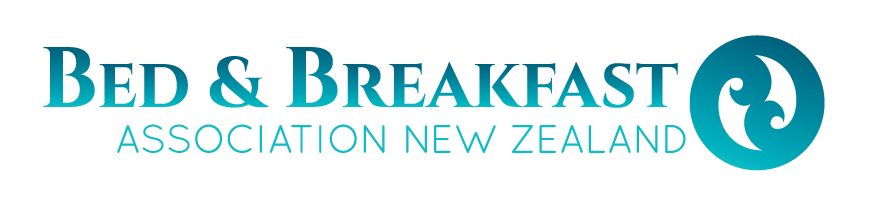 Assessment Consultant Invoice Date:						From:		Name:		 			Address:				Email: 				GST No:	Bank Account Number for direct credit of payment:	Summary of Invoices Page 1:	Invoice No. 		 $			Invoice No. 		 $			 Sub Total		 $			GST (if registered)		 $			Total Owing Page 1		 $		Please email invoices with the completed Assessment Schedule: Janet Dixon, Assessment Coordinatore.     anchordownbbpictonnz@gmail.comSummary of Invoices Page 2:	Invoice No. 		 $			Invoice No. 		 $			 Sub Total		 $			GST (if registered)		 $			Total Owing Page 2		 $		TOTAL OF PAGES 1 & 2	Page 1 		$			Page 2		$			Total Owing		$		Please email invoices with the Assessment Schedule to:Janet Dixon, Assessment Coordinatore.     anchordownbbpictonnz@gmail.com